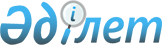 О переименовании улицы Королева города ТаразПостановление акимата Жамбылской области от 23 апреля 2014 года № 124 и решение маслихата Жамбылской области от 25 апреля 2014 года № 24-2. Зарегистрировано Департаментом юстиции Жамбылской области 4 мая 2014 года № 2201      Примечание РЦПИ.

      В тексте документа сохранена пунктуация и орфография оригинала.

      В соответствии со статьей 11 Закона Республики Казахстан от 8 декабря 1993 года «Об административно-территориальном устройстве Республики Казахстан», с учетом мнения населения соответствующей территории и на основании заключения Республиканской ономастической комиссии от 23 апреля 2014 года акимат Жамбылской области ПОСТАНОВЛЯЕТ и Жамбылский областной маслихат РЕШИЛ:



      1. Переименовать улицу Королева города Тараз именем Каратая Турысова.



      2. Контроль за исполнением данного нормативного правового акта возложить на постоянную комиссию областного маслихата по вопросам развития региона, сельского хозяйства, административно-территориального обустройства и по рассмотрению проектов договоров по закупу земельных участков и на первого заместителя акима Жамбылской области Орынбекова Б.



      3. Настоящий нормативный правовой акт вступает в силу со дня государственной регистрации в органах юстиции и вводится в действие по истечении десяти календарных дней после дня его первого официального опубликования.

 

      Аким области                               Кокрекбаев К.

 

      Председатель сессии

      областного маслихата                       Бейсенбеков С.

 

      Секретарь областного маслихата             Карашолаков Б.
					© 2012. РГП на ПХВ «Институт законодательства и правовой информации Республики Казахстан» Министерства юстиции Республики Казахстан
				